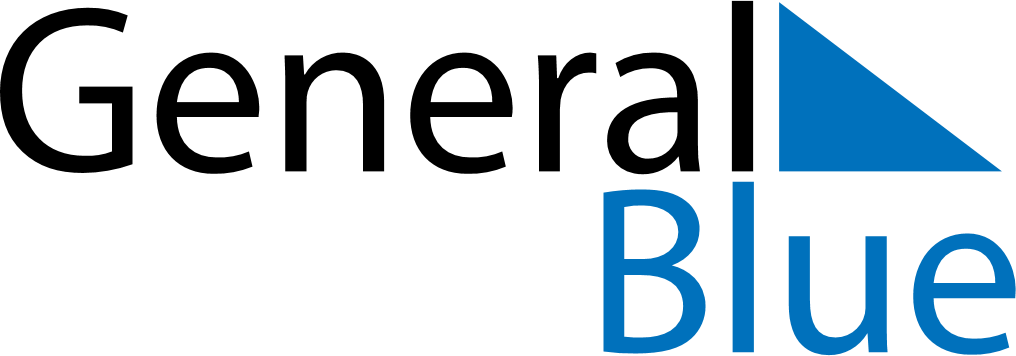 October 2024October 2024October 2024October 2024October 2024October 2024Nuozhadu, Yunnan, ChinaNuozhadu, Yunnan, ChinaNuozhadu, Yunnan, ChinaNuozhadu, Yunnan, ChinaNuozhadu, Yunnan, ChinaNuozhadu, Yunnan, ChinaSunday Monday Tuesday Wednesday Thursday Friday Saturday 1 2 3 4 5 Sunrise: 7:10 AM Sunset: 7:06 PM Daylight: 11 hours and 56 minutes. Sunrise: 7:10 AM Sunset: 7:05 PM Daylight: 11 hours and 54 minutes. Sunrise: 7:11 AM Sunset: 7:04 PM Daylight: 11 hours and 53 minutes. Sunrise: 7:11 AM Sunset: 7:03 PM Daylight: 11 hours and 52 minutes. Sunrise: 7:11 AM Sunset: 7:02 PM Daylight: 11 hours and 51 minutes. 6 7 8 9 10 11 12 Sunrise: 7:12 AM Sunset: 7:01 PM Daylight: 11 hours and 49 minutes. Sunrise: 7:12 AM Sunset: 7:01 PM Daylight: 11 hours and 48 minutes. Sunrise: 7:12 AM Sunset: 7:00 PM Daylight: 11 hours and 47 minutes. Sunrise: 7:13 AM Sunset: 6:59 PM Daylight: 11 hours and 45 minutes. Sunrise: 7:13 AM Sunset: 6:58 PM Daylight: 11 hours and 44 minutes. Sunrise: 7:13 AM Sunset: 6:57 PM Daylight: 11 hours and 43 minutes. Sunrise: 7:14 AM Sunset: 6:56 PM Daylight: 11 hours and 42 minutes. 13 14 15 16 17 18 19 Sunrise: 7:14 AM Sunset: 6:55 PM Daylight: 11 hours and 40 minutes. Sunrise: 7:15 AM Sunset: 6:54 PM Daylight: 11 hours and 39 minutes. Sunrise: 7:15 AM Sunset: 6:53 PM Daylight: 11 hours and 38 minutes. Sunrise: 7:15 AM Sunset: 6:53 PM Daylight: 11 hours and 37 minutes. Sunrise: 7:16 AM Sunset: 6:52 PM Daylight: 11 hours and 35 minutes. Sunrise: 7:16 AM Sunset: 6:51 PM Daylight: 11 hours and 34 minutes. Sunrise: 7:17 AM Sunset: 6:50 PM Daylight: 11 hours and 33 minutes. 20 21 22 23 24 25 26 Sunrise: 7:17 AM Sunset: 6:49 PM Daylight: 11 hours and 32 minutes. Sunrise: 7:18 AM Sunset: 6:49 PM Daylight: 11 hours and 30 minutes. Sunrise: 7:18 AM Sunset: 6:48 PM Daylight: 11 hours and 29 minutes. Sunrise: 7:18 AM Sunset: 6:47 PM Daylight: 11 hours and 28 minutes. Sunrise: 7:19 AM Sunset: 6:46 PM Daylight: 11 hours and 27 minutes. Sunrise: 7:19 AM Sunset: 6:46 PM Daylight: 11 hours and 26 minutes. Sunrise: 7:20 AM Sunset: 6:45 PM Daylight: 11 hours and 24 minutes. 27 28 29 30 31 Sunrise: 7:20 AM Sunset: 6:44 PM Daylight: 11 hours and 23 minutes. Sunrise: 7:21 AM Sunset: 6:43 PM Daylight: 11 hours and 22 minutes. Sunrise: 7:21 AM Sunset: 6:43 PM Daylight: 11 hours and 21 minutes. Sunrise: 7:22 AM Sunset: 6:42 PM Daylight: 11 hours and 20 minutes. Sunrise: 7:22 AM Sunset: 6:42 PM Daylight: 11 hours and 19 minutes. 